ПАМЯТКА «ПО УХОДУ ЗА НОВОРОЖДЁННЫМ»Гигиеническое содержание. Главное в уходе за новорожденным ребенком – «Мойте руки! Мойте руки! Мойте руки!»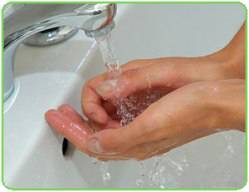 КУПАНИЕ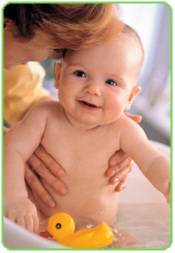 Со дня выписки из родильного дома купайте ежедневно в теплом помещении при температуре воды 37-37,5ºС с добавлением 5% р-ра марганцовокислого калия до розового цвета, продолжительность ванны 5-6 минут. ПУПОЧНАЯ РАНКАПупочная ранка обрабатывается ежедневно 4-5 раз в сутки в следующей последовательности:- 3-х % перекись водорода; - спиртовой р-р бриллиантового зеленого (1-2 капли на пупочную ранку);Не прикрывать подгузником пупочную ранку.ГЛАЗКИ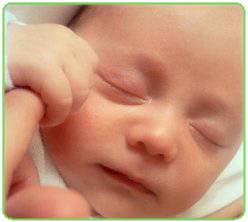 Глаза обрабатывайте отдельными тампонами из стерильной ваты, смоченными кипяченой водой от наружного угла глаза к внутреннему одним движением. НОСИКНосовые ходы чистить ватными жгутиками смоченными, кипяченой водой или жидким вазелиновым маслом. 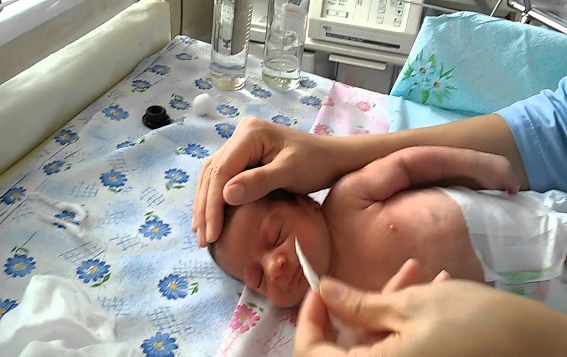 ПЕЛЕНАНИЕ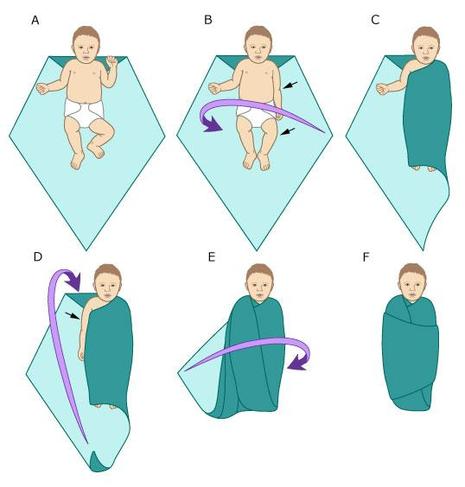 СКЛАДОЧКИОбработку проводить в следующей последовательности: за ушами шейные подмышечные локтевыелучезапястныеладонныеподколенные голеностопные паховыеягодичные.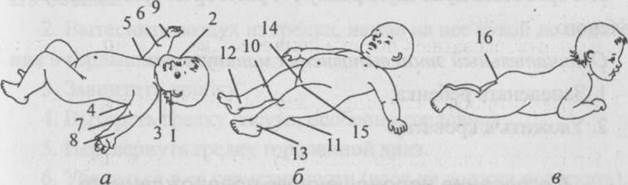 ПУСТЬ ВАШ МАЛЫШ ВЫРАСТЕТ ЗДОРОВЫМ!ПАМЯТКА«Группы здоровьяпериода  новорожденности»В периоде новорожденности выделяют III основные группы здоровья:1 группа (15–20 % всех новорожденных) — здоровые дети, которые родились от здоровых родителей, нормально протекавших беременности и родов, с оценкой при рождении по шкале Апгар 8–9 баллов и которые не болели в роддоме. 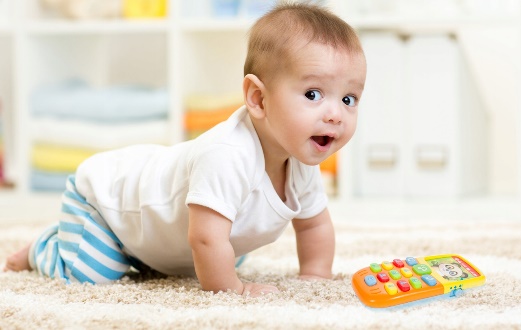 2 группа (70–80 % всех новорожденных) — практически здоровые дети, которые имеют факторы риска возникновения какого-либо заболевания. По степени выраженности риска II группа здоровья подразделяется на 2 подгруппы: II A и II Б.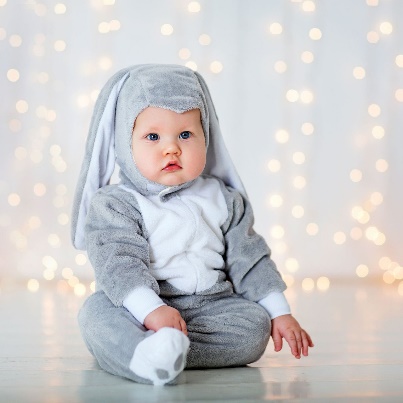 Группа 2A (минимальный риск развития патологических состояний) — практически здоровые новорожденные, не болевшие в роддоме, с малой степенью риска возникновения патологических процессов. К ним относятся:дети, родившиеся от матерей с умеренно выраженными отклонениями в течении беременности и родов ;недоношенные I степени;дети от многоплодной беременности при удовлетворительном состоянии и средних показателях физического развития.Группа 2Б (высокий риск развития патологических состояний и заболеваний) — практически здоровые младенцы, но имеющие в анамнезе несколько факторов риска, а также те дети, которые перенесли какие-либо заболевания в раннем неонатальном периоде, закончившиеся выздоровлением. К ним относятся:новорожденные, родившиеся от матерей, страдающих тяжелыми заболеваниями или сочетанием нескольких неблагоприятных факторов риска;недоношенные II–IV степеней;переношенные новорожденные;дети с задержкой внутриутробного развития;новорожденные с признаками выраженной морфофункциональной незрелости;новорожденные, перенесшие ГБН, асфиксию в родах, родовую травму, болезни легких, инфекции или другую патологию.3 группа — больные дети с хроническими заболеваниями, тяжелыми пороками развития.Группа здоровья 4 – дети, имеющие значительные отклонения в состоянии здоровья постоянного или временного характера, но без выраженного нарушения самочувствия, со сниженными функциональными возможностями.5 группа – дети, больные хроническими заболеваниями, со значительно сниженными функциональными возможностями организма. 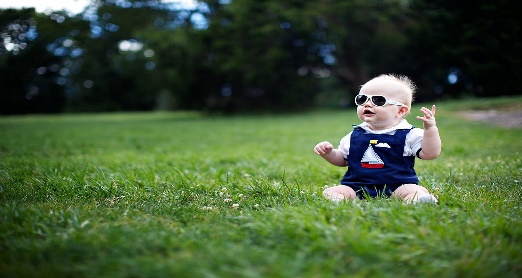 